Муниципальное бюджетное общеобразовательное учреждение  «Нижнекулойская средняя школа»Верховажского района Вологодской области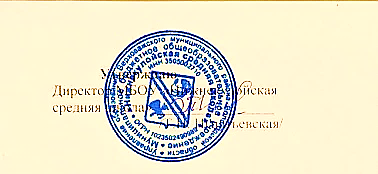 Принята                                                                                         Согласовано                         на заседании педагогического                                              Зам. директора по УВР        совета    №1                                                      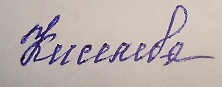  29.08.2022  года                                                                                                                                       /О. А. Киселева/                                                                                                                          29.08.2022г.                                                        Приказ № 45  от 29.08.2022 г.Рабочая программа по предмету «Обществознание»для 6 - 9 классовБазовый уровень                                                                                                                                                                                    Составитель:                                                                                                                                                                           Антуфьева Надежда Валериевна,                                                                                                                                                                            учитель истории, обществознания                                                                                                                                                                           МБОУ «Нижнекулойская средняя                                                                                                                                                                           первая квалификационная категорияд. Урусовская                                                                                    2022 годВведение Рабочая программа по  обществознанию составлена на основе:*Федерального закона РФ от 29.12.2012 года №273-ФЗ «Об образовании в Российской Федерации»*Федерального государственного образовательного стандарта основного общего образования (Утвержден приказом Министерстваобразования и науки Российской Федерации от 17 декабря 2010 г. № 1897 ) - с последующими изменениями и дополнениями;*Положения о структуре, порядке разработки и утверждения рабочих программ по отдельным учебным предметам, дисциплинам, курсам, втом числе внеурочной деятельности МБОУ «Нижнекулойская средняя школа» по реализации ФГОС НОО И ФГОС ООО.*Федерального закона РФ от 29.12.2012 №273 – ФЗ «Об образовании в Российской Федерации»,*ФГОС ООО (Приказ Минобрнауки России от 17.12.2010 № 1897, с изменениями и дополнениями), *Приказа Министерства образования и науки РФ от 28.12.2018 г. №345 «Об утверждении федерального перечня учебников, рекомендуемых к использованию при реализации имеющих государственную аккредитацию образовательных программ начального общего и основного общего образования»,*Приказ Министерства просвещения РФ от 11 декабря 2020 г. № 712 “О внесении изменений в некоторые федеральные государственные образовательные стандарты общего образования по вопросам воспитания обучающихся”,*Примерных программ основного общего образования по учебным предметам *Авторских программ к учебникам учебных предметов *Положение о структуре, порядке разработки и утверждения рабочих программ по отдельным учебным предметам, курсам, в том числе внеурочной деятельности   по реализации ФГОС НОО, ФГОС ООО, ФГОС СОО в МБОУ «Нижнекулойская средняя школа»*Основной общеобразовательной программы основного общего образования МБОУ «Нижнекулойская средняя школа» на 2019-2024 г.г.*Учебного плана в 5-9 классах МБОУ «Нижнекулойская средняя школа»Цели изучения предмета:*развитие личности в ответственный период социального взросления человека, её познавательных интересов, критического мышления в процессе восприятия социальной (в том числе экономической и правовой) информации и определения собственной позиции; нравственной и правовой культуры, экономического образа мышления, способности к самоопределению и самореализации;*воспитание общероссийской идентичности, гражданской ответственности, уважения, к социальным нормам; приверженности гуманистическим и демократическим ценностям, закреплённых в Конституции Российской Федерации;*освоение на уровне функциональной грамотности системы знаний, необходимых для социальной адаптации: об обществе; основных социальных ролях; о позитивно оцениваемых обществом качествах личности, позволяющих успешно взаимодействовать в социальной среде; о сферах человеческой деятельности; способах регулирования общественных отношений; механизмах реализации и защиты прав человека и гражданина;*формирование опыта применения полученных знаний для решения типичных задач в области социальных отношений; экономической и гражданско-общественной деятельности; межличностных отношений; отношений между людьми различных национальностей и вероисповеданий; самостоятельной познавательной деятельности; правоотношений; семейно-бытовых отношений.В соответствии с учебным планом на преподавание обществознания в 5-9 классах отводится по  1 часу в неделю в каждом классе – 34 часа в течение учебного года, 170 часов за 5 лет изучения предмета в основной школе.Используемые учебники:Обществознание 5 класс под редакцией Л.Н.Боголюбова, Л.Ф.Ивановой. – М.: Просвещение, 2013Обществознание 6 класс под редакцией Л.Н.Боголюбова, Л.Ф.Ивановой. – М.:Просвещение, 2014Обществознание 7 класс  под редакцией Л.Н.Боголюбова. – М.: Просвещение, 2014Обществознание 8 класс авторы - Л.Н.Боголюбов, Н.И.Городецкая, Л.Ф.Иванова; под  редакцией Л.Н.Боголюбова.- М : Просвещение, 2016.Обществознание 9 класс авторы  -Л.Н.Боголюбов, А.И.Матвеев, Е.И.Жильцова; под редакцией Л.Н.Боголюбова.- М.:  Просвещение, 2016.         В  период чрезвычайных ситуаций, погодных условий, введения карантинных мероприятий по заболеваемости гриппом, ОРВИ и другими инфекционными заболеваниями, образовательный процесс по данному учебному  предмету осуществляется с использованием дистанционных технологий, «электронных дневников», социальных сетей и других форм.Планируемые результаты освоения учебного предметаЛичностными результатами изучения обществознания в являются:*мотивированность на посильное и созидательное участие в жизни общества;*заинтересованность не только в личном успехе, но и в благополучии и процветании своей страны;*ценностные ориентиры, основанные на идеях патриотизма, любви и уважения к Отечеству;*осознание необходимости поддержания гражданского мира и согласия; отношении к человеку, его правам и свободам как высшей ценности;*стремление к укреплению исторически сложившегося государственного единства;*признание равноправия народов, единства разнообразных культур;*убеждённость в важности для общества семьи и семейных традиций;*осознание своей ответственности за страну перед нынешними и грядущими поколениями. Метапредметными результатами изучения обществознания являются:*умение сознательно организовывать свою познавательную деятельность (от постановки цели до получения и оценки результата);*умение объяснять явления и процессы социальной действительности с научных позиций, а также рассматривать их комплексно в контексте сложившихся реалий и возможных перспектив;*способность анализировать реальные социальные ситуации, выбирать адекватные способы деятельности и модели поведения в рамках реализуемых основных социальных ролей, свойственных подросткам;*овладение различными видами публичных выступлений (высказывания, монолог, дискуссия) и следовании этическим нормам и правилам ведения диалога;*умение выполнять познавательные и практические задания, в том числе с использованием проектной деятельности на уроках и в доступной социальной практике на:*использование элементов причинно-следственного анализа;*исследование несложных реальных связей и зависимостей;*определение сущностных характеристик изучаемого объекта; выбор верных критериев для сравнения, сопоставления, оценки объектов;*поиск и извлечение нужной информации по заданной теме в адаптированных источниках различного типа;*перевод информации из одной знаковой системы в другую (из текста в таблицу, из аудиовизуального ряда в текст и др.); выбор знаковых систем адекватно познавательной и коммуникативной ситуации;*подкрепление изученных положений конкретными примерами;*оценку своих учебных достижений, поведения, черт своей личности с учётом мнения других людей, в том числе для корректировки собственного поведения в окружающей среде; выполнение в повседневной жизни этических и правовых норм, экологических требований;
*определение собственного отношения к явлениям современной жизни, формулирование своей точки зрения.В результате освоения предметного содержания курса обществознание у обучающихся предполагается формирование универсальных учебных действий:Регулятивные:*умение планировать последовательность действий для достижения какой-либо цели;*умение решать задачи, ответом для которых является описание последовательности действий на естественных и формальных языках;*умение вносить необходимые дополнения и изменения в план и способ действия в случае расхождения начального плана (или эталона), реального действия и его результата;*умение использовать различные средства самоконтроля.Познавательные:*умение выделять, называть, читать, описывать объекты реальной действительности;*умение объяснять взаимосвязь первоначальных понятий  и объектов с реальной действительностью;*умение создавать информационные модели объектов, явлений, процессов из разных областей знаний на естественном, формализованном и формальном языках;*умение выделять информационный аспект задачи, оперировать данными, использовать модель решения задачи;*формирование системного мышления;*формирование объектно-ориентированного мышления;*формирование формального мышления – способность применять логику при решении информационных задач;*формирование критического мышления – способность устанавливать противоречие, т.е. несоответствие между желаемым и действительным.Коммуникативные:*умение определять наиболее рациональную последовательность действий по коллективному выполнению учебной задачи;*умение самостоятельно оценивать свою деятельность и деятельность членов коллектива;*умение использовать монолог и диалог для выражения и доказательства своей точки зрения, толерантности, терпимости к чужому мнению, к противоречивой информации;*формирование умений выбора, построения и использования адекватной информационной модели для передачи своих мыслей средствами естественных и формальных языков в соответствии с задачами и  условиями коммуникации;*умение использовать информацию с учётом этических и правовых норм;*формирование умений использования иронии, самоиронии и юмора в процессе общения.Предметными результатами являются:*целостное представление об обществе и человеке, о сферах и областях общественной жизни, механизмах и регуляторах деятельности людей;*знание ряда ключевых понятий об основных социальных объектах; умение объяснять явления социальной действительности с опорой на эти понятия;*знания, умения и ценностные установки, необходимые для сознательного выполнения старшими подростками основных социальных ролей в пределах своей дееспособности;*умения находить нужную социальную информацию в педагогически отобранных источниках;*адекватно её воспринимать, применяя основные обществоведческие термины и понятия;*преобразовывать в соответствии с решаемой задачей (анализировать, обобщать, систематизировать, конкретизировать) имеющиеся данные, соотносить их с собственными знаниями; давать оценку общественным явлениям с позиций одобряемых в современном российском обществе социальных ценностей;*понимание побудительной роли мотивов в деятельности человека, места ценностей в мотивационной структуре личности, их значения в жизни человека и развитии общества;*знание основных нравственных и правовых понятий, норм и правил, понимание их роли как решающих регуляторов общественной жизни; умение применять эти нормы и правила к анализу и оценке реальных социальных ситуаций; установка на необходимость руководствоваться этими нормами и правилами в собственной повседневной жизни;*приверженность гуманистическим и демократическим ценностям, патриотизм и гражданственность;*знание особенностей труда как одного из основных видов деятельности человека, основных требований трудовой этики в современном обществе, правовых норм, регулирующих трудовую деятельность несовершеннолетних;*понимание значения трудовой деятельности для личности и для общества;*понимание специфики познания мира средствами искусства в соотнесении с другими способами познания;*понимание роли искусства в становлении личности и в жизни общества;*знание определяющих признаков коммуникативной деятельности в сравнении с другими видами деятельности;*знание новых возможностей для коммуникации в современном обществе; умение использовать современные средства связи и коммуникации для поиска и обработки необходимой социальной информации;*понимание языка массовой социально-политической коммуникации, позволяющее осознанно воспринимать соответствующую информацию; умение различать факты, аргументы, оценочные суждения;*понимание значения коммуникации в межличностном общении;*умение взаимодействовать в ходе выполнения групповой работы, вести диалог, участвовать в дискуссии, аргументировать собственную точку зрения;*знакомство с отдельными приёмами и техниками преодоления конфликтов;*ценностные ориентиры, основанные на идеях патриотизма, любви и уважения к Отечеству; на отношении к человеку, его правам и свободам как к высшей ценности; на стремлении к укреплению исторически сложившегося государственного единства; на признании равноправия народов, единства разнообразных культур; на убеждённости в важности для общества семьи и семейных традиций; на осознании необходимости поддержания гражданского мира и согласия, своей ответственности за судьбу страны перед нынешними и грядущими поколениями.Содержание учебного предметаСоциальная сущность личностиI. Человек в социальном измерении Природа человека. Интересы и потребности. Самооценка. Здоровый образ жизни. Безопасность жизни.Деятельность и поведение. Мотивы деятельности. Виды деятельности. Люди с ограниченными возможностями и особыми потребностями.Как человек познаёт мир и самого себя. Образование и самообразование.Социальное становление человека: как усваиваются социальные нормы. Социальные «параметры личности».Положение личности в обществе: от чего оно зависит. Статус. Типичные социальные роли.Возраст человека и социальные отношения. Особенности подросткового возраста. Отношения в семье и со сверстниками.Гендер как «социальный пол». Различия в поведении мальчиков и девочек.Национальная принадлежность: влияет ли она на социальное положение личности.Гражданско-правовое положение личности в обществе. Юные граждане России: какие права человек получает от рождения.II. Ближайшее социальное окружение Семья и семейные отношения. Роли в семье. Семейные ценности и традиции. Забота и воспитание в семье.Защита прав и интересов детей, оставшихся без попечения родителей.Человек в малой группе. Ученический коллектив, группа сверстников.Межличностные отношения. Общение. Межличностные конфликты и пути их разрешения.Современное обществоIII. Общество — большой «дом» человечества Что связывает людей в общество. Устойчивость и изменчивость в развитии общества. Основные типы обществ. Общественный прогресс.Сферы общественной жизни, их взаимосвязь.Труд и образ жизни людей: как создаются материальные блага. Экономика.Социальные различия в обществе: причины их возникновения и проявления. Социальные общности и группы.Государственная власть, её роль в управлении общественной жизнью.Из чего складывается духовная культура общества. Духовные богатства общества: создание, сохранение, распространение, усвоение.IV. Общество, в котором мы живём Мир как единое целое. Ускорение мирового общественного развития.Современные средства связи и коммуникации, их влияние на нашу жизнь.Глобальные проблемы современности. Экологическая ситуация в современном глобальном мире: как спасти природу.Российское общество в начале XXI в.Ресурсы и возможности развития нашей страны: какие задачи стоят перед отечественной экономикой.Основы конституционного строя Российской Федерации. Государственное устройство нашей страны, многонациональный состав её населения. Что значит сегодня быть гражданином своего Отечества?Духовные ценности российского народа. Культурные достижения народов России: как их сохранить и приумножить.Место России среди других государств мира.Социальные нормыV. Регулирование поведения людей в обществе Социальные нормы и правила общественной жизни. Общественные традиции и обычаи.Общественное сознание и ценности. Гражданственность и патриотизм.Мораль, её основные принципы. Добро и зло. Законы и правила нравственности. Моральные нормы и моральный выбор. Нравственные чувства и самоконтроль. Влияние моральных устоев на развитие общества и человека.Право, его роль в жизни человека, общества и государства. Основные признаки права. Нормы права. Понятие прав, свобод и обязанностей.Дееспособность и правоспособность человека. Правоотношения, субъекты права.Конституция Российской Федерации — Основной закон государства. Конституция Российской Федерации о правах и свободах человека и гражданина.Личные (гражданские) права, социально-экономические и культурные права, политические права и свободы российских граждан.Как защищаются права человека в России.Конституционные обязанности российского гражданина. Обязанность платить налоги. Обязанность бережно относиться к природным богатствам. Защита Отечества — долг и обязанность.VI. Основы российского законодательства Гражданские правоотношения. Гражданско-правовые споры.Семейные правоотношения. Права и обязанности родителей и детей. Защита прав и интересов детей, оставшихся без родителей.Трудовые правоотношения. Права, обязанности и ответственность работника и работодателя. Особенности положения несовершеннолетних в трудовых правоотношениях.Административные правоотношения. Административное правонарушение.Преступление и наказание. Правовая ответственность несовершеннолетних.Правоохранительные органы. Судебная система.Экономика и социальные отношенияVII. Мир экономики Экономика и её роль в жизни общества. Экономические ресурсы и потребности. Товары и услуги. Цикличность экономического развития.Современное производство. Факторы производства. Новые технологии и их возможности. Предприятия и их современные формы.Типы экономических систем. Собственность и её формы.Рыночное регулирование экономики: возможности и границы. Виды рынков. Законы рыночной экономики.Деньги и их функции. Инфляция. Роль банков в экономике.Роль государства в рыночной экономике. Государственный бюджет. Налоги.Занятость и безработица: какие профессии востребованы на рынке труда в начале XXI в. Причины безработицы. Роль государства в обеспечении занятости.Особенности экономического развития России.VIII. Человек в экономических отношениях Основные участники экономики — производители и потребители. Роль человеческого фактора в развитии экономики.Труд в современной экономике. Профессионализм и профессиональная успешность. Трудовая этика. Заработная плата.Предприниматель. Этика предпринимательства.Экономика семьи. Прожиточный минимум. Семейное потребление.Права потребителя.IX. Мир социальных отношений Социальная неоднородность общества: причины и проявления. Общество как взаимодействие индивидов и групп. Многообразие социальных общностей и групп в обществе.Изменения социальной структуры общества с переходом в постиндустриальное общество. Влияние экономики на социальный состав общества. Историзм понятий «социальная справедливость» и «равенство». Средний класс и его место в современном обществе.Основные социальные группы современного российского общества. Социальная политика Российского государства.Нации и межнациональные отношения. Характеристика межнациональных отношений в современной России. Понятие толерантности.Политика. КультураХ. Политическая жизнь общества Власть. Властные отношения. Политика. Внутренняя и внешняя политика.Сущность государства. Суверенитет. Государственное управление. Формы государства. Функции государства.Наше государство — Российская Федерация. Государственное устройство России. Гражданство Российской Федерации.Политический режим. Демократия. Парламентаризм.Республика. Выборы и избирательные системы. Политические партии.Правовое государство. Верховенство права. Разделение властей. Гражданское общество и правовое государство. Местное самоуправление.Органы власти Российской Федерации. Органы законодательной власти. Органы исполнительной власти. Правоохранительные органы. Судебная система.Межгосударственные отношения. Международные политические организации.Войны и вооружённые конфликты. Национальная безопасность. Сепаратизм. Международно-правовая защита жертв вооружённых конфликтов.Глобализация и её противоречия.Человек и политика. Политические события и судьбы людей. Гражданская активность. Патриотизм.ХI. Культурно-информационная среда общественной жизни Информация и способы её распространения. Средства массовой информации. Интернет.Культура, её многообразие и формы. Культурные различия. Диалог культур как черта современного мира.Роль религии в культурном развитии. Религиозные нормы. Мировые религии. Веротерпимость.Культура Российской Федерации. Образование и наука. Искусство. Возрождение религиозной жизни в нашей стране.ХII. Человек в меняющемся обществе Можно ли предвидеть будущее? Как приспособиться к быстрым переменам? Непрерывное образование. Образование и карьера. Мир современных профессий. Образ жизни и здоровье. Мода и спорт. Будущее создаётся молодыми.При необходимости в течении учебного года учитель может вносить в программу коррективы: изменять последовательность уроков внутри темы, переносить сроки контрольных работ, имея на то объективные причины.Реализации воспитательного потенциала урока (виды и формыдеятельности)Тематическое планирование5 класс:                                                                                             6 класс                                                                                                 7 класс                                                                                                8 класс                                                                                                9 класс                                                                           Демоверсии тестов (промежуточная аттестация):5 классА1. Что отличает человека от животных? 1) воспитание потомства         2) способность к творчеству 3) объединение в группы        4) использование природных материаловА2. Самостоятельность приносит пользу потому, что: а) учит принимать важные решения и нести за них ответственность; б) позволяет во всем подражать взрослым. 1) верно только а             3) верны оба суждения 2) верно только б             4) оба суждения неверныА3. Верно ли, что: а) главное предназначение семьи состоит в продолжении  рода; б) семья в РФ находится под защитой государства?1) верно только а             3) верны оба суждения 2) верно только б             4) оба суждения неверныА4. Длительное увлечение человека чем-либо в свободное время: 1) спорт                            3) игра 2) хобби                           4) просмотр телепередачА5. Обязательным в нашей стране является:    1) начальное образование;  2) общее среднее образование;  3) среднее профессиональное образование; 4) высшее профессиональное образованиеА6. Создание человеком чего-то нового, ценного для всех:1) творчество                   3) учеба2) труд                              4) общениеА7. Субъектом Российской Федерации является: 1) штат                             3) автономная область 2) федеральная земля        4) департаментА8. Способность к интеллектуальной деятельности:  1) инстинкт                      3) разум2) речь                             4) эмоцияА9. Социальная группа, основанная на родственных связях: 1) класс                             3) сословие 2) семья                            4) нацияА10. Каким качеством должен обладать хозяин дома? 1) скупость                       3) расточительность 2) экономность                 4) жадностьВ1. Найдите в приведенном списке обязанности гражданина.1. Платить налоги2. Защищать Родину3. Посещать театры и музеи4. Участвовать в митингах и демонстрациях5. Беречь природу6. Заниматься благотворительностьюВ2. Установите соответствие между понятиями и их определениями.1.Референдум2. Конституция3. МоральА. Совокупность особых, духовных правил, регулирующих поведение человека, его отношение к другим людям, к самому себе, а также к окружающей среде.  Б. Основной закон государства.       В. Всенародный опрос, выяснение мнения по какому-либо важному государственному вопросуС1. Прочитайте текст. Укажите основную мысль прочитанного текста и запишите её.Все граждане России имеют равные права и обязанности. О них говорится в Конституции России.Какие права у нас есть? Важнейшие из них — право на жизнь, на свободу и личную неприкосновенность, на личную и семейную тайну, на защиту своей чести и доброго имени, на свободный труд и образование, на отдых, на имущество и многое другое. Но пользоваться правами, не имея никаких обязанностей, просто невозможно!Одна из важных обязанностей граждан нашей страны — знать и соблюдать законы государства.Гражданину не может быть безразличной жизнь страны. С 18 лет мы имеем право участвовать в управлении делами государства. Граждане России выбирают главу государства и представителей органов государственной власти. Право быть избранными на государственный пост имеет любой гражданин нашей страны.6 классА1. Правила доброго поведения: 1) закон; 2) право; 3)мораль; 4) указ.А2. Полезное свойство страха в том, что: 1) чувство страха сближает человека с животным миром; 2) страхпозволяет сосредоточить внимание на источнике опасности; 3) страх парализует волю человека; 4) страхзатмевает истину.А3. Показателем гуманизма и справедливости общества является: 1) уровень экономического развития; 2)уровень образования; 3) уровень отношения к слабым и больным; 4) уровень развития науки.А4. Способность к интеллектуальной деятельности: 1) инстинкт; 2) речь; 3) разум; 4) эмоцияА5. Верны ли следующие суждения: а) умозаключение -высказывание, содержащее определенную мысль;б) суждение - вывод из нескольких логически связанных мыслей?1) верно только а             3) верны оба суждения2) верно только б             4) оба суждения неверныА6. Вид деятельности, мотив которой заключен не столько в ее результатах, сколько в самом процессе:1)игра                           3)труд2) учение                       4) общениеА7. Верны ли следующие суждения о потребностях: а) потребности человека невозможно удовлетворить полностью; б) духовный мир человека формируется в процессе удовлетворения духовных потребностей?1) верно только а             3) верны оба суждения2) верно только б             4) оба суждения неверныА8. Верны ли следующие суждения о жизненном успехе:а) жизненный успех зависит от здоровья, способностей и умений человека; б) каждый человек по-своему представляет путь к жизненному успеху?1) верно только а; 2) верно только б; 3) верны оба суждения; 4) оба суждения неверны. А9. Золотое правило морали определяет:1) материальные возможности семьи;    2) права и обязанности человека ; 3) правила этикета;  4) правила отношения к людямА10. Совокупность качеств человека, которые он приобретает в процессе жизни в обществе, в деятельности и общении с другими людьми: 1) индивид; 2) индивидуальность; 3) личность; 4) инстинкт. (1 балл за каждый правильный ответ)В1. Установите соответствие между терминами и их определениями. К каждой позиции, данной в первом столбце, подберите соответствующую позицию из второго столбца.В2.  Все термины, приведенные ниже, за исключением одного, связаны с понятием «разум». Укажите термин, не связанный с этим понятием.1. Мышление 2. Эрудиция   3. Интеллект 4. Сознание 5. ПотребностьВ3. Что из перечисленного говорит о пользе страха?1). Переход через дорогу требует осторожности; 2). От страха он не мог сказать ни слова; 3). Страх ошибиться заставил внимательно проверить сделанную работу; 4) Страх вызвал панику у людей; 5) Страх парализовал его волю и разум. (2 балла за каждый правильный ответ)С1. (9). Прочитайте текст и ответьте на вопросы.1.  Какие виды деятельности названы в тексте?2. Какова роль игры в жизни ребенка?Игра является спонтанным качеством ребенка, и вместе с тем вся она строится на взаимоотношениях ребенка со взрослыми. Взрослые, учитывая возможности ребенка, создают для него на основе своего труда такие формы существования, при которых игра может стать основным типом его деятельности; ребенок может печь пирожки из глины или песка, потому что мать печет для него другие, настоящие, съедобные.Из общения со взрослыми ребенок черпает и мотивы своих игр. При этом, особенно сначала, существенная роль в развитии игр принадлежит подражанию действиям взрослых, окружающих ребенка. (Рубинштейн С. Основы общей психологии) ( 4 балла) 7 классА1.Юрист, оказывающий профессиональную правовую помощь... (консультант, защита в суде)         а) адвокат, б) прокурор,  в) нотариус.А2.Обмен одного товара на другой без помощи денег: а) бизнес, б) бартер, в) бюджет. А3.Экономическая деятельность, приносящая прибыль...   а) бартер, б) кредит, в) бизнес А4.План доходов и расходов на определенный период времени одной семьи, предприятия или государства...    а) лицензия, б) бюджет, в) кредитА5.Распоряжение гражданина относительно имущества на случай смерти, сделанное в установленном законом порядке...   а) облигация б) завещание в) договор А6.Денежное вознаграждение, выплачиваемое наемным рабочих, а) заработная плата, б) стоимость; в) ассигнацияА7. Обязательные платежи граждан и предприятий государству, а) ссуда, б) акции, в) налогиА8.Должносное лицо, в обязанности которого входит оформление разного рода юридических документов, договоров, завещаний, доверенностей и т. п.        а) адвокат б) прокурор в) нотариусА9.Один из демократических принципов судопроизводства согласно которому обвиняемый считается невиновным до тех пор, пока его вина не будет доказана в суде.а) презумпция невиновности б), принцип талиона, в) правосудиеА10.Эффективность труда в процессе производства. Измеряется количеством времени,затраченного на производство единицы продукции, или количеством продукции в единицы времени...   а) раздел труда б) производительность труда в) средство трудаА11. Организации труда, при которой один человек или группа работников выполняет только определенного вида работу... а) производительность труда, б) разделение труда в) технологическая дисциплина.А12. Система запретов на совершение определенных действий. В древних обществах она определяла правила жизни людей: а) этикет, б) мораль, в) табу.А13. Строгое соблюдение правил, установленных технологической документацией: а) производительность труда,   б) разделение труда, в) технологическая дисциплина. А14. Ценная бумага, содержащая письменное указание банку от владельца хранящихся там сбережений, выдать предъявителю часть этих денег: а) чек, б) акция, в) облигация,в)ваучер. А15. Верны ли суждения об ответственности несовершеннолетних: а) 14-летний подросток будет привлечен к уголовной ответственности за ложное сообщение о заложенной в школе бомбе; б) подросток будет привлечен к уголовной ответственности за распитие спиртных напитков?1)верно только а;2) верно только б; 3) верны оба суждения; 4) оба суждения неверны,        1 балл за каждый правильный ответВ1. Ниже приведен перечень терминов. Все они, за исключением одного, характеризуют понятие «деньги». Укажите термин, относящийся к другому понятию.1) валюта                        4) чек2) монета                        5) средство платежа3) ассигнацияОтвет:______________________________________В2. Найдите в приведенном списке качества, которыми должен обладать лидер группы.1) хорошая успеваемость2) физическое превосходство над другими3) способность увлечь за собой4) готовность взять ответственность на себя5) боязнь самостоятельно принять решение Ответ:______________________________________В3. Установите соответствие между видами групп и их примерами. К каждой позиции, данной в первом столбце, подберите соответствующую позицию из второго столбца.Ответ:2 балла за каждый правильный ответС1. Что такое бизнес? Какие формы бизнеса существуют?3 балла Всего 24 балла8 класс А1.   Ратификация международного договора о границах между государствами является проявлением сферы жизни общества:1) Экономической, 2) Социальной, 3) Политико-правовой, 4) Духовно-нравственной.А2. Особый товар, выступающий средством платежа при обмене на любой другой товар, - это: 1) драгоценные камни, 2) полезные ископаемые, 3) антиквариат, 4) деньги.А3. Государственный бюджет - это: 1)общая сумма денежных доходов государства, 2) отчет о финансовой деятельности государства; 3) сумма всех расходов государства; 4)сводный план расходов  и доходов государства;А4. Четыре фактора производства - это: 1)труд земля, товары, деньги.  2)земля, капитал, производительность труда,  3)труд, земля, капитал, предпринимательская деятельность;  4) производство, распределение, обмен, потребление.А5. Изменение положение человека или группы в обществе, переход  от одной социальной позиции к другой. 1) социализация, 2) социальная мобильность, 3) глобализация; 4) дифференциация.  В1. В приведенном списке укажите черты сходства и отличия индустриального общества оттрадиционного1) развитие промышленности, 2) наличие норм общественной жизни, 3) признание прав и свободгражданина, 4) создание культурных ценностей. В2.. Установите соответствие между факторами производства и видами доходов.А) зарплата, Б) прибыль, В) рента.           1) земля, 2) труд, 3) капитал.В3. Продолжите ряд названий сфер общественной жизни. 1) Экономическая, 2) Социальная, 3) ..., 4)... .В4.  Вставьте пропущенное слово: Определенная сумма денег, которую каждому производителю товаров, получателю доходов, владельцу имущества необходимо уплатить государству.С1-3 . Прочтите текст и выполните заданиеДля возникновения рыночных отношений важную роль играет наличие или отсутствие права частной собственности на экономические ресурсы. В различные эпохи истории мелкотоварные хозяйства создавали наилучшие условия для формирования рыночной системы с ее классическими признаками конкуренции, равновесия спроса и предложения, свободного ценообразования. Разрушение традиций частной собственности разрушает и саму рыночную систему...Рынок представляет собой универсальную систему использования ограниченных ресурсов. Ограниченность ресурсов не позволяет производить все виды потребительских благ, в которых нуждаются люди. Ограниченность свойственна полезным ископаемым, капиталу, знаниям и информации о технологиях производства. Ограничены ресурсы земли. И не только в смысле пределов земной суши или географически обозначенных территорий отдельных государств. Земле свойственна ограниченность в том смысле, что каждый ее участок в одно и тоже время может использоваться либо в аграрном секторе, либо в добывающей промышленности, либо для строительства.С1. Какие три признака рыночной системы указаны в тексте? С2.  В чем авторы видят ограниченность такого ресурса как земля?С3.  Перечислите четыре вида ресурсов, об ограниченности которых говориться в тексте. Какой,  вид ресурсов не упомянут? На конкретном примере покажите ограниченность этого вида ресурсов.9 классЧасть А1. Верны ли следующие суждения о политике?А. Политика – это деятельность в сфере отношений между большими социальными группами и государством, когда решается вопрос о власти.Б. Политика – это участие в делах государства, определение формы, задач, содержания деятельности государства.1. верно только А  2. верно только Б   3. верны оба суждения4. оба суждения не верны2. В государство X практически полностью отсутствуют политические свободы, плюрализм в политической, экономической, идеологической сферах, связь между гражданами и властью. Какой политический режим существует в государстве X?1. авторитарный   2. тоталитарный  3. демократический  4. теократический3. Влияние на основе закона или традиции, то есть нефизическое воздействие, оказываемое на других людей в рамках закона или обычая, это1. политика   2. форма правления   3. политический режим   4. власть4.  В государстве К. президент выполняет представительские функции, правительство формируется партиями, победившими на выборах, и несёт ответственность перед парламентом. Какова форма правления государства К.?абсолютная монархия    2.конституционная монархия  3.парламентская республика   4.президентская республика5. В государстве X правительство формирует президент. При этом существует парламент, который должен утвердить состав правительства, предложенный президентом. Какая форма правления представлена в государстве X?1. конституционная монархия  2. парламентская республика3. абсолютная монархия    4. президентская республика6. Верны ли следующие суждения о государстве?А. Государство возникло для защиты от нападения внешних врагов.Б. Формирование государства происходило по экономическим причинам.1. верно только А   2. верно только Б   3. верны оба суждения4. оба суждения не верны7. Политическая власть, в отличие от иных видов власти, 1. осуществляет волевое действие    2. побуждает людей к определённым поступкам  3. обращается с помощью права ко всем гражданам  4. регулирует отношения между людьми, социальными группами 8. Верны ли следующие суждения об основных формах участия граждан в политической жизни?А. К основным формам участия граждан в политической жизни относится на их обращения и письма к власти.Б. К основным формам участия граждан в политической жизни относятся митинги, демонстрации, шествия.1. верно только А   2. верно только Б    3. верны оба суждения4. оба суждения не верны9. Верны ли следующие суждения о политической системе?А. Политическая система включает государство, политические партии, профсоюзы, и общественные организации.Б. Ведущую роль в политическом развитии современного общества играет церковь.1. верно только А   2. верно только Б   3. верны оба суждения4. оба суждения не верны10. К отличительным признакам государства не относится1. единая система ценностей   2. единая система управления3. единая система законов    4. единая территория11. К функциям политики не относится 1. внедрение различных моделей поведения в обществе2. выполнение задач, связанных с управлением и руководством жизнью общества3. обеспечение формирования политической культуры4. мобилизация людей на решение важных для общества задач12. Содружество Независимых Государств является примером1. неформального общения на уровне министров и президентов2. унитарного государства  3. конфедерации   4. федерации13. В Государственной Думе РФ законы 1. принимаются   2. одобряются   3. подписываются    4. всё выше перечисленное14. Верны ли следующие суждения о многопартийности?А. Многопартийность представляет собой деятельность в стране нескольких политических партий, конкурирующих в борьбе за голоса избирателей.Б. Многопартийность формируется в странах с тоталитарным политическим режимом.1. верно только А   2. верно только Б   3. верны оба суждения   4. оба суждения не верны15. Верны ли следующие суждения о выборах?А. выборы являются действием органов государственной власти по назначению кандидатов на выборные должности.Б. Выборы представляют собой закрепление путём голосования заранее определённых сотрудников исполнительной власти.1. верно только А   2. верно только Б   3. верны оба суждения   4. оба суждения не верны16.что характеризует демократический режим?1. командно-административные методы управления2. всесторонний контроль государства за жизнью общества3. господство исполнительной власти   4. равенство граждан перед законом17. Знание и понимание норм права и связанное с этим правомерное поведение обозначается термином1. правовая культура  2. законность  3. правовой нигилизм  4. ответственность18. Основные права и свободы человека в современном мире1. появляются после получения паспорта   2. зависят от социального положения 3. не распространяются на лиц без гражданства 4. существуют у человека с момента рождения19.Конституция РФ не содержит1. основные права и  свободы человека и гражданина   2. полномочия Президента РФ   3. принципы российского судопроизводства 4. перечень основных преступлений и наказаний20. По Конституции РФ высшая ценность в России - это	1. человек, его права и свободы    2. мультикультурный плюрализм	3. частная собственность   4. политическое многообразиеЧасть B1. В приведённом списке указаны черты сходства и отличия функций суда и прокуратуры. Укажите черты сходства и отличия.	1. ведает разрешением гражданских, трудовых и иных споров  2. осуществляет защиту прав и свобод человека	3. рассматривает уголовные дела   4. обеспечивает укрепление законности и правопорядкаСходства – …Отличия – …2. Установите соответствие между ситуациями и отраслями права, которые призваны их регулировать.Отрасли права:А. административноеБ. гражданскоеВ. уголовное	1. гражданин перешёл улицу на красный сигнал светофора	2. гражданин, поссорившись с соседом, написал на него заведомо ложное заявление, обвинив его в совершении особо тяжкого преступления	3. гражданин распивал спиртные напитки на производстве	4. гражданин взял у сослуживца в долг десять рублей, дав обязательство вернуть их через год	5. гражданин не подчинился законному требованию сотрудника полиции	6. гражданин совершил кражу велосипеда3. Все перечисленные ниже термины, за исключением одного, относятся к тоталитарному государству. Диктатура, геноцид, репрессии, плюрализм, культ личности.Найдите и укажите термин, «выпадающий» из этого рядаЧасть СПрочитайте текст и выполните задания 1-2В современном демократическом обществе выполнение законодательной функции может осуществляться путем народного референдума. Референдум – это особый тип всенародного голосования, в ходе которого оценивается не некоторый кандидат, а рассматривается некий важный государственный вопрос, по которому необходимо выяснить мнение всей страны. Такая демократия называется прямой (непосредственной). Некоторые политологи считают, что только такая демократия обеспечивает подлинное народовластие. Народ может действовать через своих представителей, избранных  специально для создания и принятия законов. Так он реализует возможности представительной демократии. В этом важнейшую роль играет парламент (Федеральное собрание). Без избираемого народом и сменяемого парламента немыслимо современное демократическое государство. Но парламентская власть является ограниченной. Она вынуждена взаимодействовать  с другими властями. Парламентская власть сопряжена с выполнением ряда функций, из которых законодательная – главная, но не единственная. Парламент играет решающую роль в  формировании исполнительных органов власти. От его решений зависит программа функционирования этой ветви власти.Парламент обладает правом политического контроля и привлечения к ответственности. Эта функция обычно проявляется как исключительная. Она может состоять, например, в привлечении к ответственности президента.Одна из функций парламента – обеспечение политической гласности. Суть в том, что в ходе работы парламента партии, фракции вынуждены  открыто заявлять о своей позиции по тому или иному обсуждаемому вопросу.С1.  Выделите основные смысловые части текста. Озаглавьте каждую из них (составьте план текста).С2. Какие два пути выполнения народом законодательной власти в современном демократическом обществе называет автор?Выпускник научитсяВыпускник получит возможность научитьсяЧеловек в социальном измеренииЧеловек в социальном измерении*использовать знания о биологическом и социальном в человеке для характеристики его природы, характеризовать основные этапы социализации, факторы становления личности;*характеризовать основные слагаемые здорового образа жизни; осознанно выбирать верные критерии для оценки безопасных условий жизни; на примерах показывать опасность пагубных привычек, угрожающих здоровью;*сравнивать и сопоставлять на основе характеристики основных возрастных периодов жизни человека возможности и ограничения каждого возрастного периода;*выделять в модельных и реальных ситуациях сущностные характеристики и основные виды деятельности людей, объяснять роль мотивов в деятельности человека;* характеризовать собственный социальный статус и социальные роли; объяснять и конкретизировать примерами смысл понятия «гражданство»;*описывать гендер как социальный пол; приводить примеры гендерных ролей, а также различий в поведении мальчиков и девочек;* давать на основе полученных знаний нравственные оценки собственным поступкам и отношению к проблемам людей с ограниченными возможностями, своему отношению к людям старшего и младшего возраста, а также к сверстникам;*демонстрировать понимание особенностей и практическое владение способами коммуникативной, практической деятельности, используемыми в процессе познания человека и общества.*формировать положительное отношение к необходимости соблюдать здоровый образ жизни; корректировать собственное поведение в соответствии с требованиями безопасности жизнедеятельности;*использовать элементы причинно-следственного анализа при характеристике социальных параметров личности;*описывать реальные связи и зависимости между воспитанием и социализацией личности.Ближайшее социальное окружениеБлижайшее социальное окружение*характеризовать семью и семейные отношения; оценивать социальное значение семейных традиций и обычаев;* характеризовать основные роли членов семьи, включая свою;*выполнять несложные практические задания по анализу ситуаций, связанных с различными способами разрешения семейных конфликтов; выражать собственное отношение к различным способам разрешения семейных конфликтов;*исследовать несложные практические ситуации, связанные с защитой прав и интересов детей, оставшихся без попечения родителей; находить и извлекать социальную информацию о государственной семейной политике из адаптированных источников различного типа и знаковой системы.*использовать элементы причинно-следственного анализа при характеристике семейных конфликтовОбщество — большой «дом» человечестваОбщество — большой «дом» человечества*распознавать на основе приведённых данных основные типы обществ;*характеризовать направленность развития общества, его движение от одних форм общественной жизни к другим; оценивать социальные явления с позиций общественного прогресса;*различать экономические, социальные, политические, культурные явления и процессы общественной жизни;*применять знания курса и социальный опыт для выражения и аргументации собственных суждений, касающихся многообразия социальных групп и социальных различий в обществе;*выполнять несложные познавательные и практические задания, основанные на ситуациях жизнедеятельности человека в разных сферах общества.*наблюдать и характеризовать явления и события, происходящие в различных сферах общественной жизни;*объяснять взаимодействие социальных общностей и групп;* выявлять причинно-следственные связи общественных явлений и характеризовать основные направления общественного развития.Общество, в котором мы живёмОбщество, в котором мы живём*характеризовать глобальные проблемы современности;*раскрывать духовные ценности и достижения народов нашей страны;*называть и иллюстрировать примерами основы конституционного строя Российской Федерации, основные права и свободы граждан, гарантированные Конституцией Российской Федерации;* формулировать собственную точку зрения на социальный портрет достойного гражданина страны;*находить и извлекать информацию о положении России среди других государств мира из адаптированных источников различного типа.*характеризовать и конкретизировать фактами социальной жизни изменения, происходящие в современном обществе;*показывать влияние происходящих в обществе изменений на положение России в мире.Регулирование поведения людей в обществеРегулирование поведения людей в обществе*использовать накопленные знания об основных социальных нормах и правилах регулирования общественных отношений, усвоенные способы познавательной, коммуникативной и практической деятельности для успешного взаимодействия с социальной средой и выполнения типичных социальных ролей нравственного человека и достойного гражданина;*выбирать на основе полученных знаний о социальных нормах в предлагаемых модельных ситуациях и осуществлять на практике модель правомерного социального поведения, основанного на уважении к закону и правопорядку;*критически осмысливать информацию правового и морально-нравственного характера, полученную из разнообразных источников, систематизировать, анализировать полученные данные; применять полученную информацию для определения собственной позиции по отношению к социальным нормам, для соотнесения собственного поведения и поступков других людей с нравственными ценностями и нормами поведения, установленными законом;*использовать знания и умения для формирования способности к личному самоопределению в системе морали и важнейших отраслей права, самореализации, самоконтролю.* использовать элементы причинно-следственного анализа для понимания влияния моральных устоев на развитие общества и человека;*моделировать несложные ситуации нарушения прав человека, конституционных прав и обязанностей граждан Российской Федерации и давать им моральную и правовую оценку;*оценивать сущность и значение правопорядка и законности, собственный вклад в их становление и развитие.Основы российского законодательстваОсновы российского законодательства*на основе полученных знаний о правовых нормах выбирать в предлагаемых модельных ситуациях и осуществлять на практике модель правомерного социального поведения, основанного на уважении к закону и правопорядку;*характеризовать и иллюстрировать примерами установленные законом права собственности; права и обязанности супругов, родителей и детей; права, обязанности и ответственность работника и работодателя; предусмотренные гражданским правом Российской Федерации механизмы защиты прав собственности и разрешения гражданско-правовых споров;* анализировать несложные практические ситуации, связанные с гражданскими, семейными, трудовыми правоотношениями; в предлагаемых модельных ситуациях определять признаки правонарушения, проступка, преступления;*объяснять на конкретных примерах особенности правового положения и юридической ответственности несовершеннолетних;*находить, извлекать и осмысливать информацию правового характера, полученную из доступных источников, систематизировать, анализировать полученные данные; применять полученную информацию для соотнесения собственного поведения и поступков других людей с нормами поведения, установленными законом.*оценивать сущность и значение правопорядка и законности, собственный возможный вклад в их становление и развитие;*осознанно содействовать защите правопорядка в обществе правовыми способами и средствами;*использовать знания и умения для формирования способности к личному самоопределению, самореализации, самоконтролю.Мир экономикиМир экономики*понимать и правильно использовать основные экономические термины;*распознавать на основе привёденных данных основные экономические системы, экономические явления и процессы, сравнивать их;*объяснять механизм рыночного регулирования экономики и характеризовать роль государства в регулировании экономики;*характеризовать функции денег в экономике;* анализировать несложные статистические данные, отражающие экономические явления и процессы;*получать социальную информацию об экономической жизни общества из адаптированных источников различного типа;*формулировать и аргументировать собственные суждения, касающиеся отдельных вопросов экономической жизни и опирающиеся на обществоведческие знания и личный социальный опыт.*оценивать тенденции экономических изменений в нашем обществе;* анализировать с опорой на полученные знания несложную экономическую информацию, получаемую из неадаптированных источников;*выполнять несложные практические задания, основанные на ситуациях, связанных с описанием состояния российской экономики.Человек в экономических отношенияхЧеловек в экономических отношениях*распознавать на основе приведённых данных основные экономические системы и экономические явления, сравнивать их;*характеризовать поведение производителя и потребителя как основных участников экономической деятельности;*применять полученные знания для характеристики экономики семьи;*использовать статистические данные, отражающие экономические изменения в обществе;*получать социальную информацию об экономической жизни общества из адаптированных источников различного типа;*формулировать и аргументировать собственные суждения, касающиеся отдельных вопросов экономической жизни и опирающиеся на обществоведческие знания и социальный опыт.*наблюдать и интерпретировать явления и события, происходящие в социальной жизни, с опорой на экономические знания;* характеризовать тенденции экономических изменений в нашем обществе;*анализировать с позиций обществознания сложившиеся практики и модели поведения потребителя;*решать познавательные задачи в рамках изученного материала, отражающие типичные ситуации в экономической сфере деятельности человека;*выполнять несложные практические задания, основанные на ситуациях, связанных с описанием состояния российской экономики.Мир социальных отношенийМир социальных отношений*описывать социальную структуру в обществах разного типа, характеризовать основные социальные группы современного общества; на основе приведённых данных распознавать основные социальные общности и группы;*характеризовать основные социальные группы российского общества, распознавать их сущностные признаки;*характеризовать ведущие направления социальной политики российского государства;*давать оценку с позиций общественного прогресса тенденциям социальных изменений в нашем обществе, аргументировать свою позицию;* характеризовать собственные основные социальные роли;*объяснять на примере своей семьи основные функции этого социального института в обществе;*извлекать из педагогически адаптированного текста, составленного на основе научных публикаций по вопросам социологии, необходимую информацию, преобразовывать её и использовать для решения задач;*использовать социальную информацию, представленную совокупностью статистических данных, отражающих социальный состав и социальную динамику общества;*проводить несложные социологические исследования.*использовать понятия «равенство» и «социальная справедливость» с позиций историзма;*ориентироваться в потоке информации, относящейся к вопросам социальной структуры и социальных отношений в современном обществе;*адекватно понимать информацию, относящуюся к социальной сфере общества, получаемую из различных источников.Политическая жизнь обществаПолитическая жизнь общества* характеризовать государственное устройство Российской Федерации, описывать полномочия и компетенцию различных органов государственной власти и управления;*правильно определять инстанцию (государственный орган), в который следует обратиться для разрешения той или типичной социальной ситуации;*сравнивать различные типы политических режимов, обосновывать преимущества демократического политического устройства;*описывать основные признаки любого государства, конкретизировать их на примерах прошлого и современности;*характеризовать базовые черты избирательной системы в нашем обществе, основные проявления роли избирателя;*различать факты и мнения в потоке политической информации.*осознавать значение гражданской активности и патриотической позиции в укреплении нашего государства;*соотносить различные оценки политических событий и процессов и делать обоснованные выводы.Культурно-информационная среда общественной жизниКультурно-информационная среда общественной жизни*характеризовать развитие отдельных областей и форм культуры;*распознавать и различать явления духовной культуры;*описывать различные средства массовой информации;*находить и извлекать социальную информацию о достижениях и проблемах развития культуры из адаптированных источников различного типа;*видеть различные точки зрения в вопросах ценностного выбора и приоритетов в духовной сфере, формулировать собственное отношение.*описывать процессы создания, сохранения, трансляции и усвоения достижений культуры;*характеризовать основные направления развития отечественной культуры в современных условиях;*осуществлять рефлексию своих ценностей.Человек в меняющемся обществеЧеловек в меняющемся обществе*характеризовать явление ускорения социального развития;*объяснять необходимость непрерывного образования в современных условиях;*описывать многообразие профессий в современном мире;*характеризовать роль молодёжи в развитии современного общества;*извлекать социальную информацию из доступных источников;*применять полученные знания для решения отдельных социальных проблем.*критически воспринимать сообщения и рекламу в СМИ и Интернете о таких направлениях массовой культуры, как шоу-бизнес и мода;*оценивать роль спорта и спортивных достижений в контексте современной общественной жизни;*выражать и обосновывать собственную позицию по актуальным проблемам молодёжи.№ п/пТема раздела (или тема раздела и темы уроков)Реализации воспитательного потенциала урока (виды и формы деятельности)                         5 класс1.ЧеловекПознавательная: устный журнал, видеоуроки, экскурсии, работа с художественной литературой, виртуальные встречи с интересными людьмиЦенностно-ориентационная: дискуссии: Самоанализ и взаимоанализ «Как мы ведем себя?»,«Законы товарищества», «Каким быть или кем быть?»; «Нравлюсь ли себе",  «Мои лучшие черты».Эстетическая: защита проектов,  Художественная: фотогалерея, конкурс рисунковОбщественная: «Расскажи мне о себе», беседы, встречи с интересными людьми2.СемьяЦенностно-ориентационная: диспуты «Как вести себя с другими членами семьи?», дискуссии, защита проектовОбщественная: беседы, встречи, ролевые игры, работа в группах, в парах (технология сотрудничества), деловые игрыПознавательная: чтение отрывков из художественной литературы, видео экскурсии, семейные встречи, просмотр видеороликов, видеофильмов Художественная: выставка рисунков, проектов.3.ШколаПознавательная: виртуальные экскурсии в мир старой школы, чтение отрывков из художественной литературы, экскурсия по школе.Общественная: участие в акциях, ролевые игры, встречи, диспуты, дискуссииЦенностно-ориентационная: беседы «Что можно и что нельзя?», Дискуссии «Проблемы современной школы», и т.д.4.ТрудЦенностно-ориентационная: беседы, диспуты деловые игры. знакомство с профессиями.Общественная: экскурсии, встречи, онлайн-встречи и беседы Художественная: выставка рисунков и фотографий «Мое видение мира профессий», Эстетическая: посещение магазина, библиотеки для знакомства с профессией, экскурсии 5РодинаПознавательная: чтение отрывков из художественной литературы, посещение  интересных мест, проект «Моя малая родина» Ценностно-ориентационная: диспуты, дискуссии, деловые игры, написание письма зарубежному другу, дискуссия: «Мы все разные, но живем на одной планете»,  
Общественная: работа в парах, группах – деловые и ролевые игры                      8 класс6.Личность и обществоПознавательная: чтение отрывков из художественной литературы, самооценка и самоанализ деятельности, роль в классном коллективе (анкетирование)Ценностно-ориентационная: диспуты, дискуссии, деловые игры, написание письма, заполнение анкет диспут: «Мы все разные, но живем на одной планете»,  
Общественная: работа в парах, группах – деловые и ролевые игры7.Социальная и духовная сфераПознавательная: видео экскурсии, чтение отрывков из художественной литературы, посещение виртуальных галерей и музеевОбщественная: беседы о толерантности, о взаимодействии людей друг с другом, воспитание уважительного отношения к различным культурам, работа в группахХудожественная: конкурсы рисунков, выставки фотографий, составление презентацийЦенностно-ориентационная: исследовательская деятельность, защита проектов, диспуты, дискуссии8.ЭкономикаПознавательная: экскурсии» В мире профессий», чтение отрывков из художественной литературы, посещение Рынка труда, встречи с людьми разных профессийЦенностно-ориентационная: диспуты, дискуссии, деловые игры,  заполнение анкет, заявления на работу.
Общественная: работа в парах, группах – деловые и ролевые игры9 класс9.ПолитикаЦенностно-ориентационная: беседы, дискуссии, ролевые и деловые игры: «Мое будущее: каким я его вижу?», и др., исследовательская и проектная деятельностьОбщественная: беседы, работа в парах, группах  - ролевые игры, экскурсии, виртуальные встречиХудожественная: выставки рисунков, фотографий10Право Познавательная: оценка сущностьии значения правопорядка и законности, собственный возможный вклад в их становление и развитие;Общественная: осознанно содействовать защите правопорядка в обществе правовыми способами и средствами;Ценностно – ориентационная: использовать знания и умения для формирования способности к личному самоопределению, самореализации, самоконтролюЭстетическая: экскурсии, презентации.№урокаРаздел программыТема урокаКоличествочасовВведение – 1 час1.Что изучает обществознание1Человек – 5 часов2-3.Загадка человека24-5.Отрочество – особая пора жизни26.Практикум по теме: «Человек»1Семья – 5 часов7.Семья и семейные отношения18.Семейное хозяйство19.Свободное время110-11.Р/к -Практикум по теме: «Семья»2                                                                   Школа – 6 часов612.Образование в жизни человека. 113.Образование в жизни человека. Р/к -Моя Нижнекулойская школа 114-15.Образование и самообразование. Р/к - Экскурсия в Нижнекулойскую сельскую библиотеку» (выставка книг по теме урока) 216.Р/к -Одноклассники, сверстники, друзья.117.Р/к - Практикум по теме: «Школа»1                                                              Труд – 6 часов18-19.Труд-основа жизни220-21.Труд и творчество.  Р/к – Творческие люди села 222-23.Практикум по теме: «Труд»2Родина – 10 часов24-25.Наша Родина - Россия226Государственные символы России. 127.Р/к -Государственные символы Вологодской области и Верховажского района 128-29.Гражданин России230.Мы-многонациональный народ. 131.Мы-многонациональный народ.  Р/к - Народы проживающие на территории  Вологодской области, Верховажского района132-33.Практикум по теме: «Родина». 2Повторение – 1 час34.Повторительно-обобщающий урок по теме: «Человек и общество». Промежуточная аттестация -тест1Всего 34 урока, из них на 8 уроках присутствует региональный компонент№урокаРаздел программыТема урокаКоличествочасов                                              Человек в социальном измерении – 11 часов1-2.Человек-личность. 23-4.Р/к -Познай самого себя25-6.Человек и его деятельность. Р/к -Встреча с интересными людьми (педагогами  Нижне - Кулойской средней школы) 27-8.Потребности человека.29.На пути к жизненному успеху.110.На пути к жизненному успеху. Р/к -Встреча с людьми села, которые достигли каких-либо успехов 111.Повторительно-обобщающий урок по теме: «Человек в социальном измерении». 1                                                Человек среди людей – 10 часов12.Межличностные отношения. 113.Межличностные отношения114-15.Человек в группе.216-17.Общение. 218-19Конфликты в межличностных отношениях.220Р/к - Практикум по теме: «Человек среди людей».221.Повторительно-обобщающий урок по теме: «Человек среди людей». 1                                          Нравственные основы жизни – 8 часов22.Человек славен добрыми делами. 123.Человек славен добрыми делами. Р/к - «Добрые дела людей села»(социальные работники, работники социальной палаты Нижне -Кулойской участковой больницы) 124-25.Будь смелым.  Р/к -Экскурсия к памятнику землякам - участникам Великой Отечественной войны 1941-1945 г.г.226-27.Человек и человечность.228.Практикум по теме: «Нравственные основы жизни».229.Всероссийская проверочная работа1Повторение – 5 часов30-31.ПОУ  «Человек и общество»232-33.ПОУ «Человек в системе общественных отношений»  Р/к -Конференция «Моя семья в годы Великой Отечественной войны 1941-1945 г.г.»234.Промежуточная  аттестация  - Тест1Итого34 урока, из них на 7 уроках присутствует региональный компонент№урокаРаздел программыТема урокаКоличествочасовВведение – 1 час1.Введение 1                    Регулирование поведения людей в обществе – 11 часов2.Что значит жить по правилам.13-4.Права и обязанности гражданин.25-6.Почему важно соблюдать законы. Учимся читать и уважать закон.27-8.Защита Отечества.  Р/к -Наши земляки-верховажане  – Герои Советского Союза29.Для чего нужна дисциплина.110.Виновен – отвечай.111.Кто стоит на страже закона.  Р/к - Встреча с участковым уполномоченным Шутовым И.С. 112.Практикум  по теме: «Регулирование поведения людей в обществе»1                                   Человек в экономических отношениях – 14 часов13-14.Экономика и её роль в жизни общества.215.Мастерство работника. Р/к - Мастеровые люди села 116-17.Производство, затраты, выручка, прибыль218-19.Виды и формы бизнеса. Р/к -Предприниматели Н.-Кулоя220-21.Обмен, торговля, реклама222.Деньги, их функции123-24.Экономика семьи.  Р/к –Экономика моей семьи 125.Практикум по теме «Человек в экономических отношениях»26.Повторительно-обобщающий урок по теме: «Человек в экономических отношениях»1Человек и природа – 6 часов27.Человек – часть природы128.Охранять природу — значит охранять жизнь129-30.Закон на страже природы231Р/к -Практикум по теме «Человек и природа»232Всероссийская проверочная работаПовторение – 2 часа33.Повторительно-обобщающий урок по курсу «Обществознание».134.Промежуточная аттестация - Тест1Всего 34 урока, из них на 6 уроках присутствует региональный компонент№урокаРаздел программыТема урокаКоличествочасовЛичность и общество – 6 часов1.Что делает человека человеком?12.Человек, общество, природа13.Общество как форма жизнедеятельности людей14.Развитие общества15.Как стать личностью16.Практикум по теме: «Личность и общество»                                                      Сфера духовной культуры – 8 часов7.Сфера духовной жизни18.Мораль19.Долг и совесть110.Моральный выбор— это ответственность111.Образование. Р/к -Экскурсия в Тотемский политехнический колледж (Верховажский филиал) 112.Наука в современном обществе113. Религия как одна из форм культуры. Р/к -Экскурсия в Кулое- Покровскую церковь с. Н-Кулое 114.Практикум по теме: «Сфера духовной культуры»1                                                 Социальная сфера – 5 часов15Социальная структура общества. Промежуточная аттестация – проверочная работа116Социальные статусы и роли117Нации и межнациональные отношения118Отклоняющееся поведение119Практикум по теме: «Социальная сфера»1                                                          Экономика – 13 часов20.Экономика и ее роль в жизни общества121.Главные вопросы экономики122.Собственность123.Рыночная экономика124.Производство — основа экономики125.Предпринимательская деятельность. Р/к - -Предприниматели Н-Кулоя. 126.Роль государства в экономике. Модуль «Основы финансовой грамотности»: Государственный бюджет Российской Федерации127.Распределение доходов. Модуль «Основы финансовой грамотности»: Р/к - Экономические  меры социальной поддержки населения в Вологодской области 128Потребление. Модуль «Основы финансовой грамотности»: Р/к -Бюджет моей семьи129Инфляция и семейная экономика. Модуль «Основы финансовой грамотности»: Банковская система России130Безработица, ее причины и последствия. Модуль «Основы финансовой грамотности»: Р/к - Служба занятости Верховажского района, Вологодской области.131Мировое хозяйство и международная торговля132Практикум по теме: Экономика»1                                                     Повторение – 2 часа33. Практикум по теме: «Сферы общества».134.Промежуточная аттестация – тест.1Итого34 урока, из них  на 6 уроках присутствует региональный компонент, модуль «Основы финансовой грамотности» -5 уроков.№урокаРаздел программыТема урокаКоличествочасов                                                                    Введение – 2 часа1.Что изучает обществознание12Входной контроль- тест1                                                                    Политика- 11 часов3Политика и власть14Государство15.Политические режимы16.Правовое государство17.Гражданское общество и государство. Р/к -Органы местного самоуправления Нижнекулойского сельского поселения. Промежуточная аттестация - Тест18.Участие граждан в политической жизни страны. Р/к -Экскурсия на избирательный участок №173 с.Нижне-Кулое 19.Политические партии и движения110-11.Практикум по теме: «Политика»212.Повторительно-обобщающий урок по теме «Политика».1Право -20 часов13.Роль права в жизни общества и государства114.Правоотношения и субъекты права115-16Правонарушения и юридическая ответственность 217.Правоохранительные органы. Р/к -Встреча с представителями службы ГИБДД МО МВД России «Верховажский»118-19.Конституция Российской  Федерации. Основы конституционного строя. Р/к – Что мне дает Основной закон страны220-21.Права и свободы  человека и  гражданина222.Гражданские правоотношения123.Право на труд. Трудовые правоотношения. Р/к -Встреча с представителями службы занятости Верховажского района124.Семейные правоотношения. Р/к – Права моей семьи125.Административные правоотношения126.Уголовно-правовые отношения127.Социальные права128-29.Международно-правовая защита жертв вооруженных конфликтов230.Правовое регулирование отношений  в сфере образованияР/к -«Права и обязанности обучающихся МБОУ «Нижнекулойская средняя школа» 131Практикум по теме: «Право»132.Повторительно-обобщающий урок по теме «Право»1                                                             Повторение – 1 час33-34.Промежуточная аттестация –Тест(в формате ОГЭ)2Итого34 урока, из них на 7 уроках присутствует региональный компонент1231. Чувство2. Эмоция3. СознаниеА. Способность человека мыслить, рассуждать и определять свое отношение к окружающей жизни Б. Способность живого существа воспринимать внешнее воздействие В. Внутреннее состояние человека, связанное с его настроением в тот или иной моментА. Способность человека мыслить, рассуждать и определять свое отношение к окружающей жизни Б. Способность живого существа воспринимать внешнее воздействие В. Внутреннее состояние человека, связанное с его настроением в тот или иной моментА. Способность человека мыслить, рассуждать и определять свое отношение к окружающей жизни Б. Способность живого существа воспринимать внешнее воздействие В. Внутреннее состояние человека, связанное с его настроением в тот или иной моментА. Способность человека мыслить, рассуждать и определять свое отношение к окружающей жизни Б. Способность живого существа воспринимать внешнее воздействие В. Внутреннее состояние человека, связанное с его настроением в тот или иной момент11231) малая группаА) семья2) большая группаБ) друзьяВ) народГ) горожанеД) спортивная командаАБВГдСход сходство          Сход сходство          Отли отличиеОтли отличие